Sliesarev VitaliiGeneral details:Certificates:Experience:Position applied for: Ordinary SeamanAdditional position applied for: Deck CadetDate of birth: 04.02.1996 (age: 21)Citizenship: UkraineResidence permit in Ukraine: YesCountry of residence: UkraineCity of residence: KhersonContact Tel. No: +38 (095) 184-14-91E-Mail: V_sliesarev@yahoo.comSkype: mcmazzzzyU.S. visa: NoE.U. visa: NoUkrainian biometric international passport: Not specifiedDate available from: 10.10.2017English knowledge: GoodMinimum salary: 800 $ per month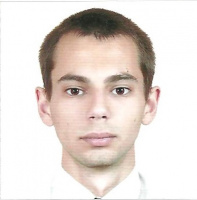 DocumentNumberPlace of issueDate of expiryCivil passportMP 379609Kherson. Ukraine00.00.0000Seamanâs passportAB 532329Kherson. Ukraine19.05.2019Tourist passport383/MPSKherson. Ukraine28.02.2019TypeNumberPlace of issueDate of expiryBasic Safety Training and Instructions383/MPSKherson. Ukraine28.02.2019Proficiency in Survival Craft and RB394/MPSKherson. Ukraine28.02.2019Designated Security Duties29710/MPSKherson. Ukraine29.05.2020Security Awareness Training23771/MPSKherson. Ukraine29.05.2020MEDICAL FITNESS CERTIFICATE007532Odessa.Ukraine18.07.2018Professional license101539Kherson. Ukraine19.05.2020PositionFrom / ToVessel nameVessel typeDWTMEBHPFlagShipownerCrewingOrdinary Seaman20.10.2016-26.03.2017Lady of LuckContainer Ship30730-PanamaS.Hope Shipping LTDBayOrdinary Seaman16.09.2015-01.03.2016Queen of LuckContainer Ship23292-PanamaPrincess of Luck shipping LTDBay